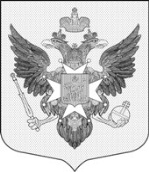 Муниципальный Советгорода ПавловскаРЕШЕНИЕот 04 сентября 2013 года			                                                                                 № 6/5.5О внесении изменений в Положение«О системе оплаты труда в органахместного самоуправления города Павловска»«О системе оплаты труда в органах местного самоуправления города Павловска» «О системе оплаты труда в органах местного самоуправления города Павловска» «О системе оплаты труда в органах местного самоуправления города Павловска» «О системе оплаты труда в органах местного самоуправления города Павловска»В соответствии с Законом Санкт-Петербурга от 20.07.2006 № 348-54 «О Реестре муниципальных должностей в Санкт-Петербурге, Реестре должностей муниципальной службы в Санкт-Петербурге и предельных нормативах размеров оплаты труда депутатов муниципальных советов внутригородских муниципальных образований Санкт-Петербурга, членов выборных органов местного самоуправления в Санкт-Петербурге, выборных должностных лиц местного самоуправления в Санкт-Петербурге, осуществляющих свои полномочия на постоянной основе, муниципальных служащих в Санкт-Петербурге», Муниципальный Совет города ПавловскаРЕШИЛ:1.  Внести изменения в Положение «О системе оплаты труда в органах местного самоуправления города Павловска», утвержденное Решением Муниципального Совета города Павловска  № 9/3.1 от 29.08.2007 г. (с изменениями, внесенными Решениями Муниципального Совета города Павловска № 11/3.3 от 28.10.2009, № 13/4.1 от 16.12.2009, № 12/2.1 от 02.11.2011), изложив раздел 5 Положения в следующей новой редакции:«5.  Премирование по результатам работы.	5.1. Премирование штатных сотрудников производится в зависимости от сложности и важности решаемых проблем, новизны и эффективности предложенных решений, соблюдения исполнительской дисциплины, своевременности и качества выполненных работ, в размерах, определяемых с учетом личного вклада работника в общие результаты труда. 	5.2.  Премия выплачивается ежемесячно.		5.3. В пределах фонда оплаты труда работникам могут устанавливаться единовременные премии по результатам труда.	5.4. Выплата премий муниципальным служащим производится на основании распоряжений Местной администрации города Павловска, определяющих их размер.	5.5. Главе муниципального образования и Главе Местной администрации настоящим положением устанавливается и без особого распоряжения выплачивается ежемесячная премия в размере 50 процентов должностного оклада, данный размер может быть изменен решением Муниципального Совета города Павловска.Единовременные премии Главе муниципального образования и Главе Местной администрации могут быть выплачены только на основании соответствующих решений Муниципального Совета города Павловска, которыми должен быть определен и их размер.»2. Настоящее решение вступает в силу со дня его официального опубликования.3. Со дня вступления в силу настоящего решения считать утратившим силу решение Муниципального совета города Павловска от 21.03.2012 № 4/2.1 «О внесении изменений в Положение «О системе оплаты труда в органах местного самоуправления города Павловска».Глава муниципального образованиягорода Павловска			          		                                                            В.В. Зибарев